SolutionJoining and Participating in a Teams MeetingPart 1: Setting up Side-by-Side users 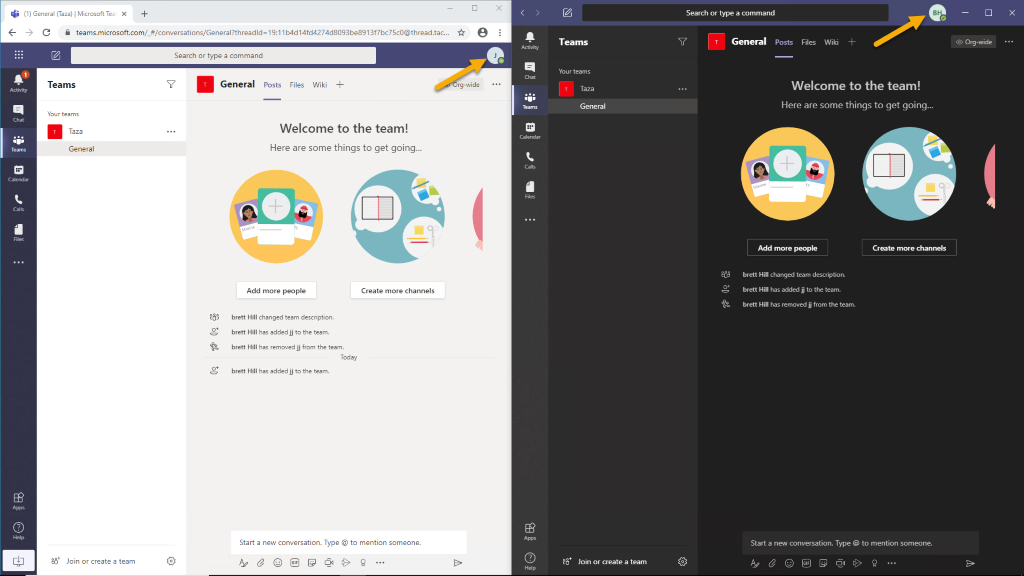 Part 2: Start and then join a meeting in the Teams desktop clientAfter clicking Join, when you click the ellipses and Device settings, you should see: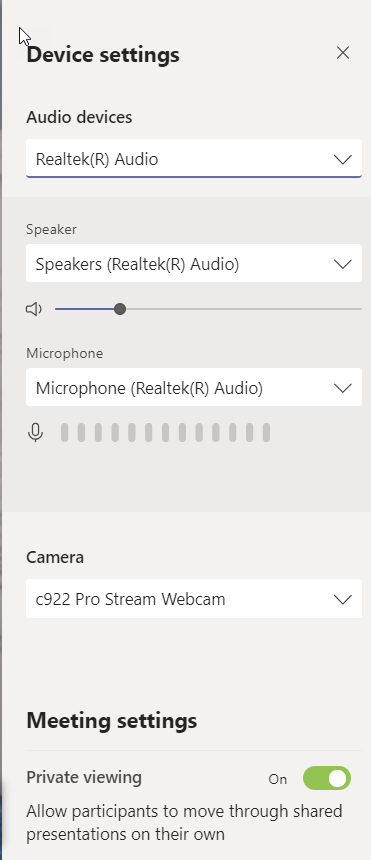 When you select Background settings, you should see: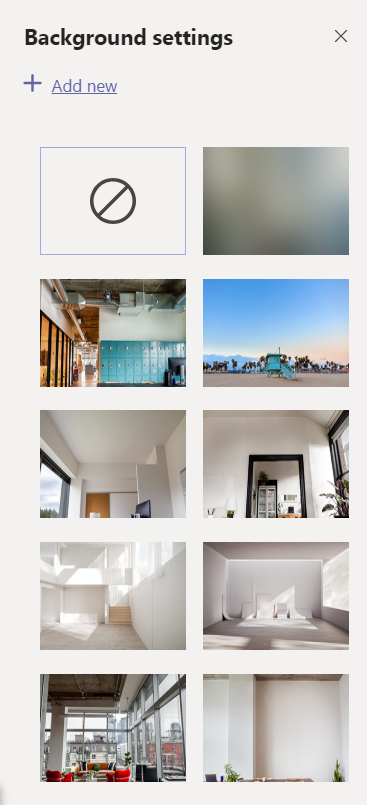 Part 3: Join a meeting with the Teams web clientFor the web client, note that you cannot change the background.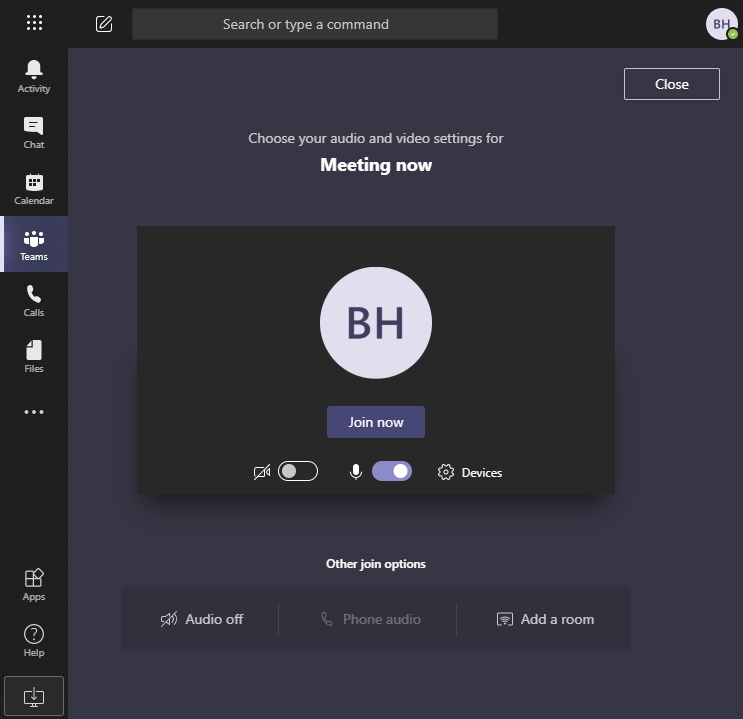 Part 4: Meeting chatWhen you click on Show Conversation, you can format meeting chat text like you can in Teams chat.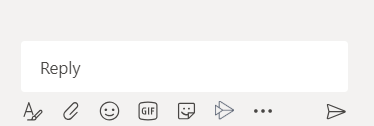 Part 5: Private Chat during a meeting and working in Teams during a meetingThe screenshot below shows starting a chat by typing a message into a contact card.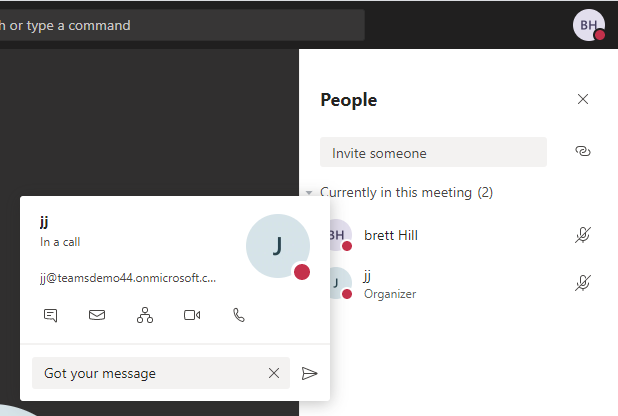 When in a meeting, you can still work in Teams without disrupting the meeting.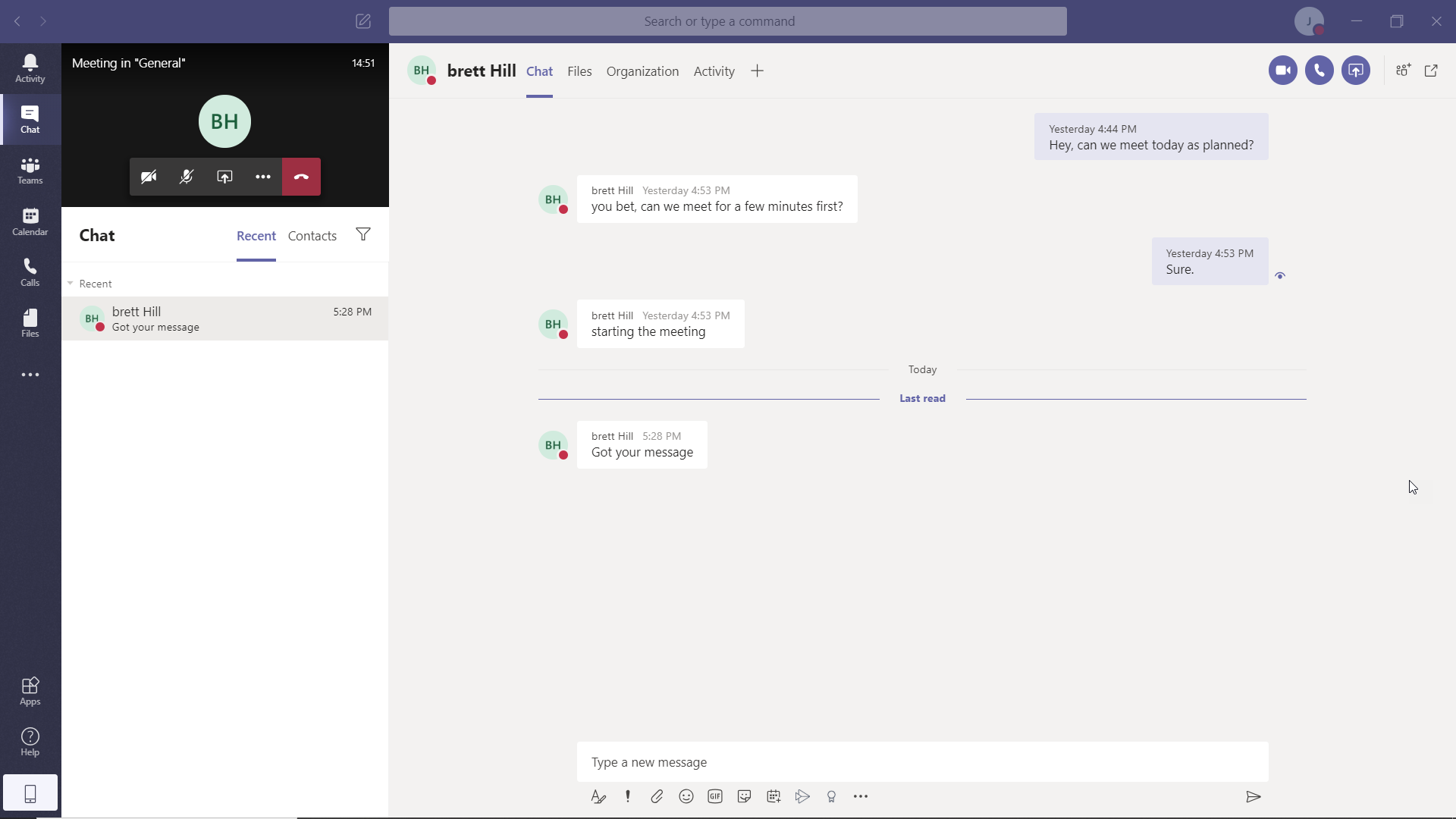 Part 6: Hang Up and End MeetingThe End Meeting option is only available to Team Owners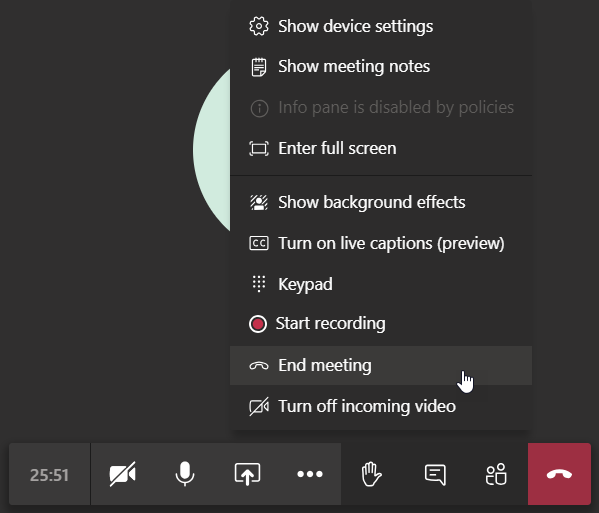 